  КЛИНИЧКИ ЦЕНТАР ВОЈВОДИНЕ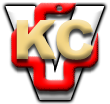 Ул. Хајдук Вељкова бр. 1Нови СадКОНКУРСНА ДОКУМЕНТАЦИЈА ОТВОРЕНИ ПОСТУПАК БРОЈ 165-13-ОНови Сад,  2013. годинеСАДРЖАЈОПШТИ ПОДАЦИ О НАБАВЦИ	3ПОДАЦИ О ПРЕДМЕТУ ЈАВНЕ НАБАВКЕ	3ВРСТA, ТЕХНИЧКЕ КАРАКТЕРИСТИКЕ (СПЕЦИФИКАЦИЈA), КВАЛИТЕТ, КОЛИЧИНA И ОПИС ДОБАРА,  НАЧИН СПРОВОЂЕЊА КОНТРОЛЕ И ОБЕЗБЕЂИВАЊА ГАРАНЦИЈЕ КВАЛИТЕТА, РОК И  МЕСТО ИСПОРУКЕ ДОБАРА	4УСЛОВИ ЗА УЧЕШЋЕ У ПОСТУПКУ ЈАВНЕ НАБАВКЕ ИЗ ЧЛ. 75. И 76. ЗАКОНА И УПУТСТВО КАКО СЕ ДОКАЗУЈЕ ИСПУЊЕНОСТ ТИХ УСЛОВА	5УПУТСТВО ПОНУЂАЧИМА КАКО ДА САЧИНЕ ПОНУДУ	9МОДЕЛ УГОВОРА	11ОБРАЗАЦ СТРУКТУРЕ ПОНУЂЕНЕ ЦЕНЕ	13ОБРАЗАЦ ТРОШКОВА ПРИПРЕМЕ ПОНУДЕ	14ИЗЈАВА О НЕЗАВИСНОЈ ПОНУДИ	15ИЗЈАВА О НЕЗАВИСНОЈ ПОНУДИ	16ОПШТИ ПОДАЦИ О ПОНУЂАЧУ ИЗ ГРУПЕ ПОНУЂАЧА..............................17ОПШТИ ПОДАЦИ О ПОДИЗВОЂАЧИМА...........................................................18ОБРАЗАЦ ПОНУДЕ ..................................................................................................19ОПШТИ ПОДАЦИ О НАБАВЦИПОДАЦИ О ПРЕДМЕТУ ЈАВНЕ НАБАВКЕВРСТА, СПЕЦИФИКАЦИЈА, КВАЛИТЕТ, КОЛИЧИНА И ОПИС ДОБАРА, НАЧИН СПРОВОЂЕЊА КОНТРОЛЕ И ОБЕЗБЕЂИВАЊА ГАРАНЦИЈЕ КВАЛИТЕТА, РОК И  МЕСТО ИСПОРУКЕ ДОБАРАВрста, спецификација, квалитет, количина и опис добара се налази у „ОБРАСЦУ ПОНУДЕ“, на страни 16 конкурсне документације.Понуђач се обавезује да наручиоцу испоручи добра у свему према својој понуди која ће бити саставни део уговора.Понуђач ће уговорена добра испоручивати наручиоцу сукцесивно, на основу писаног захтева који наручилац добављачу доставља путем електронске поште, телефакса или путем поштанске пошиљке. Понуђач се обавезује да наручену врсту и количину добара испоручи наручиоцу франко магацин наручиоца, односно друго место испоруке које захтевом предвиди наручилац, са обавезом истовара добара.Уз сваку испоруку понуђач ће доставити отпремницу коју ће овлашћено лице наручиоца дефинисано уговором потписати након провере да ли су врста, количина и цена испоручених добара у складу са захтевом наручиоца и понудом понуђача.Понуђач се обавезује да назив добара из рачуна и отпремнице буде идентичан називима из обрасца понуде.Понуђач се обавезује да квалитет понуђених добара одговара стандардима и прописима републике Србије и Европске Уније о производњи и промету добара.Понуђач се обавезује да уз испоручена добра достави и одговарајућу документацију на српском језику која се односи на употребу, коришћење и складиштење тих добара, у којој су наведени и безбедносно-технички подаци важни за процену и отклањање ризика на раду.Наручилац задржава право да у току реализације овог уговора захтева додатне  потврде о квалитету испоручених добара уколико се приликом испоруке посумња у њихов квалитет, како би се утврдило да ли добра одговарају прописима о општој безбедности производа, затим прописима о здравственој исправности предмета опште употребе, као и другим важећим прописима.У случају утврђених недостатака у квалитету и очигледних грешака, понуђач мора да изврши неопходну замену у најкраћем могућем року, а најкасније у року од 24 часа од пријема писаног дописа о рекламацији од стране наручиоца.УСЛОВИ ЗА УЧЕШЋЕ У ПОСТУПКУ ЈАВНЕ НАБАВКЕ ИЗ ЧЛ. 75. И 76. ЗАКОНА И УПУТСТВО КАКО СЕ ДОКАЗУЈЕ ИСПУЊЕНОСТ ТИХ УСЛОВАИспуњеност обавезних услова за учешће у поступку јавне набавке,  понуђач,  доказује достављањем следећих доказаДоказ из тачке 2., 3. (сем за физичка лица) и  4. не може бити старији од два месеца пре отварања понуда.Доказ из тачке 3. мора бити издат након објављивања позива за подношење понуда, односно слања позива за подношење понуда.Понуђач је дужан да за подизвођаче достави доказе о испуњености обавезних услова из члана 75. став 1. тач 1) до 4) Закона о јавним набавкама, а доказ о испуњености услова из члана 75. став 1. тачка 5) овог закона за део набавке који ће извршити преко подизвођача.Понуђач је дужан да наручиоцу, на његов захтев, омогући приступ код подизвођача ради утврђивања испуњености услова.Ако је за извршење дела јавне набавке чија вредност не прелази 10% укупне вредности јавне набавке потребно испунити обавезан услов из члана 75. став 1. тачка 5) ЗоЈН понуђач може доказати испуњеност тог услова преко подизвођача којем је поверио извршење тог дела набавке.Наручилац може на захтев подизвођача и где природа предмета набавке то дозвољава пренети доспела потраживања директно подизвођачу ако су за то створени услови наведени у уговору, за део набавке која се извршава преко тог подизвођача. Наручилац је дужан да омогући добављачу да приговори ако потраживање није доспело. Правила наручилац одређује у конкурсној документацији и не утичу на одговорност добављача.Добављач не може ангажовати као подизвођача лице које није навео у понуди, у супротном наручилац ће реализовати средство обезбеђења и раскинути уговор, осим ако би раскидом уговора наручилац претрпео знатну штету. У случају из става 12. Члана 80. ЗЈН наручилац је дужан да обавести организацију надлежну за заштиту конкуренције.Добављач може ангажовати као подизвођача лице које није навео у понуди, ако је на страни подизвођача након подношења понуде настала трајнија неспособност плаћања тј. извршења уговорне обавезе, ако то лице испуњава све услове одређене за подизвођача и уколико добије претходну сагласност наручиоца.Понуђач, односно добављач у потпуности одговара наручиоцу за извршење обавеза из поступка јавне набавке, односно за извршење уговорних обавеза, без обзира на број подизвођача.Сваки понуђач из групе понуђача мора да испуни обавезне услове из члана 75. став 1. тач. 1) до 4) ЗоЈН, а додатне услове испуњавају заједно, осим ако наручилац из  оправданих разлога не одреди другачије.Услов из члана 75. став 1. тачка 5) овог закона дужан је да испуни понуђач из групе понуђача којем је поверено извршење дела набавке за који је неопходна испуњеност тог услова.Понуђачи који поднесу заједничку понуду одговарају неограничено солидарно према наручиоцу.Наручилац тражи од чланова групе понуђача да у понудама наведу имена и одговарајуће професионалне квалификације лица која ће бити одговорна за извршење уговора.Понуђач није дужан да доставља доказе који су јавно доступни на интернет страницама надлежних органа и дужан је да наведе који су то докази.УПУТСТВО ПОНУЂАЧИМА КАКО ДА САЧИНЕ ПОНУДУПонуда се саставља на српском језику, ћириличним или латиничним писмом. Понуда се попуњава помоћу писаће машине, рачунара или хемијске оловке (штампаним словима, на обрацима који су саставни део конкурсне документације)У року за подношење понуде понуђач може да измени или допуни своју понуду, на начин који је прописан за подношење понуда у конкурсној документацији. На исти начин понуђач своју понуду може и да опозове, упућивањем писаног обавештења (преко писарнице Клиничког центра Војводине, ул. Хајдук Вељкова бр. 1, Нови Сад, путем факса: 021/487-22-44 или електронске поште: nabavke@kcv.rs) или лично, уз писано овлашћење фирме која је понуду поднела.Понуда се доставља обавезно у  затвореној коверти са бројем и називом јавне набавке за коју се доставља понуда ”Понуда за јавну набавку број 165-13-О- Набавка потрошног материјала - пластике за потребе ОЈ Клиничког центара Војводине“ - не отварати“. На полеђини коверте обавезно навести назив понуђача, тачну адресу и контакт телефон.Понуђач који је самостално поднео понуду не може истовремено да учествује у заједничкој понуди, нити да учествује у више заједничких понуда.Саставни део заједничке понуде је споразум којим се понуђачи из групе међусобно и према наручиоцу обавезују на извршење јавне набавке, а који обавезно садржи податке о:члану групе који ће бити носилац посла, односно који ће поднети понуду и који ће заступати групу понуђача пред наручиоцем;понуђачу који ће у име групе понуђача потписати уговор;понуђачу који ће у име групе понуђача дати средство обезбеђења;понуђачу који ће издати рачун;рачуну на који ће бити извршено плаћање;обавезама сваког од понуђача из групе понуђача за извршење уговора.Наручилац захтева да рок одложеног плаћања не буде краћи од 120 дана од дана пријема појединачног рачуна за испоручена добра. Рок испоруке не може бити дужи од 72 часа од упућивања захтева наручиоца.Понуђач цену треба да изрази у динарима (РСД). Цена у понуди се наводи и изражава према Обрасцу понуде.Понуђач који је изабран као најповољнији је дужан да, приликом потписивања уговора, достави регистровану бланко меницу и попуњено менично овлашћење за извршење уговорне обавезе на износ од 10% од укупне вредности понуде без ПДВ-а, која је наплатива у случајевима предвиђеним конкурсном документацијом, тј. у случају да изабрани понуђач не испуњава своје обавезе из уговора.Наручилац захтева да понуђач, који је добио негативну референцу за предмет јавне набавке који није истоврсан предмету ОВЕ јавне набавке, достави меницу за испуњење уговорних обавеза, попуњену на износ 15% од понуђене цене без ПДВ-а.Понуђач је дужан да достави  фотокопију интернет странице Народне банке Србије на којој су објављени подаци о регистрацији предметне менице, као доказ да је меница евидентирана у Регистру меница и овлашћења, а у складу са Законом о платном промету („Сл. Лист СРЈ“, бр. 3/2002 и 5/2003 и „Сл. Гласник Републике Србије“, бр. 43/2004, 62/2006, 111/2009 и 31/2011) и Одлуком о ближим условима, садржини и начину вођења регистра меница и овлашћења ( „Сл. Гласник Републике Србије“, број 56/2011).Средство обезбеђења траје најмање тридесет (30) дана дуже од рокa за испуњење обавезе понуђача која је предмет обезбеђења.Средство обезбеђења не може се вратити понуђачу пре истека рока трајања.Понуђач може у писаном облику (захтев се предаје на писарници Клиничког центра Војводине, ул. Хајдук Вељкова бр. 1, Нови Сад, путем факса: 021/487-22-44 или електронске поште: nabavke@kcv.rs) тражити додатне информације или појашњења у вези са припремањем понуде (Напомена: комуникација у поступку јавне набавке се врши на начин одређен чланом 20. Закона о ЈН).Наручилац ће захтевати евентуална додатна објашњења од понуђача после отварања понуда у писаној форми, а евентуалну контролу код понуђача вршити у договору са њим.Најповољнији понуђач ће бити изабран применом критеријума . Уколико Наручилац применом критеријума  добије две или више понуда са истом ценом, изабраће се понуда оног понуђача који има највећи остварени приход у 2012. години. Понуђач или кандидат је дужан да при састављању своје понуде наведе да је поштовао обавезе које произилазе из важећих прописа о заштити на раду, запошљавању и условима рада, заштити животне средине, као и да гарантује да је ималац права интелектуалне својине.Накнаду за коришћење патената, као и одговорност за повреду заштићених права интелектуалне својине трећих лица сноси понуђач.Понуђач који сматра да је дошло до повреде прописа у поступку јавне набавке може да поднесе Захтев за заштиту права на начин и у року предвиђеним члановима 138.-167. Закона о јавним набавкама. Подносилац захтева за заштиту права је дужан да уплати таксу у износу од:15.000 динара у поступку по жалби на закључак Управе за јавне набавке из члана 83. овог закона;40.000 динара у поступку јавне набавке мале вредности и преговарачком поступку без објављивања позива за подношење понуда;80.000 динара ако се захтев за заштиту права подноси пре отварања понуда или ако процењена вредност јавне набавке, односно понуђена цена понуђача којем је додељен уговор није већа од 80.000.000 динара;0,1% процењене вредности јавне набавке, односно понуђене цене понуђача којем је додељен уговор, ако је та вредност већа од 80.000.000 динара.тако што се уплатница попуњава следећим подацима:сврха плаћања: Републичка административна такса, за јавну набавку ... (број или друга ознака конкретне јавне набавке), корисник (прималац): Буџет Републике Србије; шифра плаћања: 153; бр. жиро рачуна: 840-742221843-57; број модела 97;позив на број: 50-016. Уговор ће бити закључен у року од осам дана након истека рока за подношење захтева за заштиту права из члана 149. Закона о ЈН, односно у случају из члана 112. став 2. истог закона. Наручилац може и пре истека рока за подношење захтева за заштиту права закључити уговор о јавној набавци ако је поднета само једна понуда.МОДЕЛ УГОВОРА	На основу члана 112. Закона о јавним набавкама („Службени гласник Републике Србије” бр. 124/12), а у складу са извештајем Комисије за јавну набавку и Одлуком о додели уговора, дана _______ године закључује се следећиУГОВОР О ЈАВНОЈ  НАБАВЦИ БРОЈ 165-13-ОУговорне стране: КЛИНИЧКИ ЦЕНТАР ВОЈВОДИНЕ,  ул. Хајдук Вељкова бр. 1, Нови Сад,(у даљем тексту: наручилац), кога заступа _______________________________ .____________________(назив и адреса)_____________________________,број текућег рачуна:_______________________ , (у даљем тексту: добављач), кога заступа __________________________________ .Члан 1.	Предмет овог уговора је набавка добара - потрошни материјал, пластика  за потребе  наручиоца, а по спроведеном отвореном поступку јавне набавке број 165-13-О.Члан 2.Добављач се обавезује да наручиоцу испоручи добра која су предмет овог уговора у свему према својој понуди број __________ од ___________ године која је саставни део овог уговора.Добављач ће уговорена добра испоручивати наручиоцу сукцесивно, на основу писменог захтева који наручилац добављачу доставља путем електронске поште, телефакса или путем поштанске пошиљке. Добављач се обавезује да наручену врсту и количину добара испоручи наручиоцу у року од _______ од пријема поруџбине, и то франко магацин наручиоца, односно друго место испоруке које је наручилац навео у свом захтеву за испоруку, са обавезом истовара добара.Уз сваку испоруку добављач ће доставити отпремницу коју ће лице из члана 7. овог уговора потписати након провере да ли је врста, количина и цена испоручених добара у складу са захтевом наручиоца и добављачевом понудом.Члан 3.Добављач се обавезује да квалитет добара која су предмет овог уговора одговара стандардима и прописима републике Србије и Европске Уније о производњи и промету добара.Добављач се обавезује да уз добра која су предмет овог уговора достави и одговарајућу документацију на српском језику која се односи на употребу, коришћење и складиштење тих добара, у којој су наведени и безбедносно-технички подаци важни за процену и отклањање ризика на раду.У случају да се на добрима која су предмет овог уговора установи било какав недостатак, добављач се обавезује да замену рекламиране количине добара изврши у најкраћем могућем року, а најкасније у року од 24 часа од дана пријема писмене рекламације наручиоца.Члан 4.Укупна цена добара која су предмет овог уговора износи _______________ динара без пореза на додату вредност, односно _______________ динара са обрачунатим порезом на додату вредност.Уговорену цену наручилац ће плаћати добављачу сукцесивно, у року од _____ дана од дана пријема исправног рачуна за испоручену количину и врсту добара.Добављач се обавезује да назив добара из рачуна и отпремнице буде идентичан називима из обрасца понуде.	Добављач се обавезује да рачуне доставља Служби за набавку и складиштење КЦВ путем поште или лично преко писарнице наручиоца.Члан 5.Уколико добављач не поступи на начин или у роковима прописаним у члану 2. и 3. овог уговора наручилац има право:- да једнострано раскине овај уговор и да наплати меницу за добро извршење посла коју је добављач предао наручиоцу приликом потписивања овог уговора;- да овај уговор остави на снази и да уговорену цену умањи за 10%.Члан 6.Наручилац задржава право да у току реализације овог уговора захтева од  добављача додатне  потврде о квалитету добара која су предмет овог уговора уколико се приликом испоруке посумња у њихов квалитет, како би се утврдило да ли добра одговарају прописима о општој безбедности производа, затим прописима о здравственој исправности предмета опште употребе, као и другим важећим прописима.Члан 7. За праћење реализације техничког дела овог уговора у име наручиоца овлашћује се Зоран Поповић, економиста.Члан 8.Уговорне стране ће споразумно решавати све спорове и разлике у тумачењу и примени овог уговора, у противном се уговара надлежност суда у Новом Саду.Члан 9.	Овај уговор се закључује на период до 31.12.2013. године.Члан 10.Овај уговор је сачињен у шест (6) истоветних примерака од којих наручилац задржава четири (4), а добављач два (2) примерка.(Тачан назив понуђача)___________________________(Адреса понуђача)ОБРАЗАЦ СТРУКТУРЕ ПОНУЂЕНЕ ЦЕНЕза јавну набавку број 165-13-О(са упутством о попуњавању)( за сваку ставку  појединачно исказати)Упутство о попуњавању:У колони 2 уписати јединичну цену без ПДВ-а која је идентична јединичној цени из обрасца понуде (колона 5) (уписати за сваку ставку из обрасца понуде).У колону 3 уписати стопу ПДВ-а за сваку ставку појединачно.У колони 4 уписти јединичну цену са ПДВ-ом – добија се сабирањем јединичне цене без ПДВ-а ( колона 2) и обрачунатим ПДВ-ом (колона 3) на јединичну цену.У колони 5 уписати укупну цену без ПДВ-а добија се множењем јединичине цене без ПДВ-а и количине (колона 4) из обрасца понуде. Напомена:Процентуално учешће (одређене врсте) трошкова се уписује када је наведени податак неопходан ради усклађивања цене током периода трајања уговора, (учешће трошкова материјала, рада, енергената који исказују трошкове укупне јединичне цене без ПДВ –а  из колоне 2 коју чини проценат 100%).Сматраће се да је сачињен образац структуре цене, уколико су основни елементи понуђене цене садржани у обрасцу понуде.Уколико има више ставки, које су дате у табели; понуђач ће образац  увећати за број ставки које недостају из обрасца понуде.М.П.ПОТПИС ПОНУЂАЧАОБРАЗАЦ ТРОШКОВА ПРИПРЕМЕ ПОНУДЕУ обрасцу трошкова припреме понуде могу бити приказани трошкови израде узорка или модела, ако су израђени у складу са техничким спецификацијама наручиоца и трошкови прибављања средства обезбеђења.Трошкове припреме и подношења понуде сноси искључиво понуђач и не може тражити од наручиоца накнаду трошкова.ИЗЈАВА О НЕЗАВИСНОЈ ПОНУДИПонуђач под пуном материјалном и кривичном одговорношћу потврђује да је понуду поднео независно, без договора са другим понуђачима или заинтересованим лицима.НАЗИВ ПОНУЂАЧА 			М.П.				ПОТПИСИЗЈАВАПонуђач изјављује да је при састављању своје понуде поштовао обавезе које произлазе из важећих прописа о заштити на раду, запошљавању и условима рада, заштити животне средине и гарантује да је ималац права интелектуалне својине.НАЗИВ ПОНУЂАЧА 			М.П.				ПОТПИСНАПОМЕНЕ:Понуђач доставља уколико је у Обрасцу понуде заокружио “ДА”.Образац копирати, уколико има више понуђача.НАЗИВ ПОНУЂАЧА 							М.П. 						ПОТПИС ПОНУЂАЧАУколико уговор између наручиоца и понуђача буде закључен,  подизвођач ће бити наведен у уговору.НАПОМЕНЕ:Понуђач доставља уколико је у Обрасцу понуде „Понуда са подизвођачем“ заокружио “ДА”.Образац копирати, уколико има више подизвођача. НАЗИВ ПОНУЂАЧА 							М.П. 						ПОТПИС ПОНУЂАЧАОБРАЗАЦ ПОНУДЕНАЗИВ ПОНУЂАЧА 							М.П. 						ПОТПИС ПОНУЂАЧАНаручилацКЛИНИЧКИ ЦЕНТАР ВОЈВОДИНЕ, ул. Хајдук Вељкова бр.1, Нови Сад, (www.кцв.рс).Врста поступкаОтворени поступакПредмет јавне набавкеПоступак се спроводи ради закључењаНапомена: У питању је резервисана јавна набавкаСпроводи се електронска лицитацијаКонтакт (лице или служба)Служба за немедицинске јавне набавкеТелефон (или други контакт)021/487-22-27Опис предмета набавкеПотрошни материјал – пластика за потребе ОЈ Клиничког центра ВојводинеНазивНабавка потрошног материјала– пластика за потребе ОЈ Клиничког центра ВојводинеОзнака из општег речника набавке19520000 Производи од пластичних масaБр.УСЛОВИДОКАЗИДОКАЗИОБАВЕЗНИ УСЛОВИ ЗА УЧЕШЋЕ У ПОСТУПКУ ЈАВНЕ НАБАВКЕ ИЗ ЧЛАНА 75. ЗАКОНАОБАВЕЗНИ УСЛОВИ ЗА УЧЕШЋЕ У ПОСТУПКУ ЈАВНЕ НАБАВКЕ ИЗ ЧЛАНА 75. ЗАКОНАОБАВЕЗНИ УСЛОВИ ЗА УЧЕШЋЕ У ПОСТУПКУ ЈАВНЕ НАБАВКЕ ИЗ ЧЛАНА 75. ЗАКОНАОБАВЕЗНИ УСЛОВИ ЗА УЧЕШЋЕ У ПОСТУПКУ ЈАВНЕ НАБАВКЕ ИЗ ЧЛАНА 75. ЗАКОНА1.Да је понуђач регистрован код надлежног органа, односно уписан у одговарајући регистар; Доказ за правно лице:извод из регистра Агенције за привредне регистре, односно извода из регистра надлежног Привредног судаДоказ за предузетника: извод из регистра Агенције за привредне регистре, односно извода из одговарајућег регистраДоказ за правно лице:извод из регистра Агенције за привредне регистре, односно извода из регистра надлежног Привредног судаДоказ за предузетника: извод из регистра Агенције за привредне регистре, односно извода из одговарајућег регистра2.Да понуђач и његов законски заступник није осуђиван за неко од кривичних дела као члан организоване криминалне групе, да није осуђиван за кривична дела против привреде, кривична дела против животне средине, кривично дело примања или давања мита, кривично дело преваре;Доказ за правно лице:извод из казнене евиденције, односно уверење надлежног суда и надлежне полицијске управе Министарства унутрашњих послова да оно и његов законски заступник није осуђиван за неко од кривичних дела као члан организоване криминалне групе, да није осуђиван за неко од кривичних дела против привреде, кривична дела против заштите животне средине, кривично дело примања или давања мита, кривично дело преваре.Доказ за предузетника:извод из казнене евиденције, односно уверење надлежне полицијске управе Министарства унутрашњих послова да није осуђиван за неко од кривичних дела као члан организоване криминалне групе, да није осуђиван за кривична дела против привреде, кривична дела против заштите животне средине, кривично дело примања или давања мита, кривично дело преваре.Доказ за физичко  лице:извод из казнене евиденције, односно уверење надлежне полицијске управе Министарства унутрашњих послова да није осуђиван за неко од кривичних дела као члан организоване криминалне групе, да није осуђиван за кривична дела против привреде, кривична дела против животне средине, кривично дело примања или давања мита, кривично дело преваре.Доказ за правно лице:извод из казнене евиденције, односно уверење надлежног суда и надлежне полицијске управе Министарства унутрашњих послова да оно и његов законски заступник није осуђиван за неко од кривичних дела као члан организоване криминалне групе, да није осуђиван за неко од кривичних дела против привреде, кривична дела против заштите животне средине, кривично дело примања или давања мита, кривично дело преваре.Доказ за предузетника:извод из казнене евиденције, односно уверење надлежне полицијске управе Министарства унутрашњих послова да није осуђиван за неко од кривичних дела као члан организоване криминалне групе, да није осуђиван за кривична дела против привреде, кривична дела против заштите животне средине, кривично дело примања или давања мита, кривично дело преваре.Доказ за физичко  лице:извод из казнене евиденције, односно уверење надлежне полицијске управе Министарства унутрашњих послова да није осуђиван за неко од кривичних дела као члан организоване криминалне групе, да није осуђиван за кривична дела против привреде, кривична дела против животне средине, кривично дело примања или давања мита, кривично дело преваре.3.Да понуђачу није изречена мера забране обављања делатности, која је на снази у време објављивања односно слања позива за подношење понуда;Доказ за правно лице:потврде привредног и прекршајног суда да му није изречена мера забране обављања делатности, или потврда Агенције за привредне регистре да код овог органа није регистровано, да му је као привредном друштву изречена мера забране обављања делатности.Доказ за предузетника:потврда прекршајног суда да му није изречена мера забране обављања делатности или потврда Агенције за привредне регистре да код овог органа није регистровано, да му је као привредном субјекту изречена мера забране обављања делатности.Доказ за физичко лице:потврда прекршајног суда да му није изречена мера забране обављања одређених послова.Доказ за правно лице:потврде привредног и прекршајног суда да му није изречена мера забране обављања делатности, или потврда Агенције за привредне регистре да код овог органа није регистровано, да му је као привредном друштву изречена мера забране обављања делатности.Доказ за предузетника:потврда прекршајног суда да му није изречена мера забране обављања делатности или потврда Агенције за привредне регистре да код овог органа није регистровано, да му је као привредном субјекту изречена мера забране обављања делатности.Доказ за физичко лице:потврда прекршајног суда да му није изречена мера забране обављања одређених послова.4.Да је понуђач  измирио доспеле порезе, доприносе и друге јавне дажбине у складу са прописима Републике Србије или стране државе када има седиште на њеној територији;Доказ за правно лице:уверење Пореске управе Министарства финансија и привреде да је измирио доспеле порезе и доприносе и уверење надлежне локалне самоуправе да је измирио обавезе по основу изворних локалних јавних прихода.Доказ за предузетника: уверење Пореске управе Министарства финансија и привреде да је измирио доспеле порезе и доприносе и уверење надлежне управе локалне самоуправе да је измирио обавезе по основу изворних локалних јавних прихода.Доказ за физичко лице:уверење Пореске управе Министарства финансија и привреде да је измирио доспеле порезе и доприносе и уверење надлежне управе локалне самоуправе да је измирио обавезе по основу изворних локалних јавних прихода.Доказ за правно лице:уверење Пореске управе Министарства финансија и привреде да је измирио доспеле порезе и доприносе и уверење надлежне локалне самоуправе да је измирио обавезе по основу изворних локалних јавних прихода.Доказ за предузетника: уверење Пореске управе Министарства финансија и привреде да је измирио доспеле порезе и доприносе и уверење надлежне управе локалне самоуправе да је измирио обавезе по основу изворних локалних јавних прихода.Доказ за физичко лице:уверење Пореске управе Министарства финансија и привреде да је измирио доспеле порезе и доприносе и уверење надлежне управе локалне самоуправе да је измирио обавезе по основу изворних локалних јавних прихода.5.Да понуђач има важећу дозволу надлежног органа за обављање делатности која је предмет јавне набавке, ако је таква дозвола предвиђена посебним прописом;Доказ за правно лице:важећа дозволе за обављање одговарајуће делатности, издате од стране надлежног органа, ако је таква дозвола предвиђена посебним прописом.Доказ за предузетника:важећа дозволе за обављање одговарајуће делатности, издате од стране надлежног органа, ако је таква дозвола предвиђена посебним прописом.Доказ за физичко лице:важећа дозволе за обављање одговарајуће делатности, издате од стране надлежног органа, ако је таква дозвола предвиђена посебним прописом.Доказ за правно лице:важећа дозволе за обављање одговарајуће делатности, издате од стране надлежног органа, ако је таква дозвола предвиђена посебним прописом.Доказ за предузетника:важећа дозволе за обављање одговарајуће делатности, издате од стране надлежног органа, ако је таква дозвола предвиђена посебним прописом.Доказ за физичко лице:важећа дозволе за обављање одговарајуће делатности, издате од стране надлежног органа, ако је таква дозвола предвиђена посебним прописом.ДОДАТНИ УСЛОВИ ЗА УЧЕШЋЕ У ПОСТУПКУ ЈАВНЕ НАБАВКЕ ИЗ ЧЛАНА 76. ЗАКОНА ДОДАТНИ УСЛОВИ ЗА УЧЕШЋЕ У ПОСТУПКУ ЈАВНЕ НАБАВКЕ ИЗ ЧЛАНА 76. ЗАКОНА ДОДАТНИ УСЛОВИ ЗА УЧЕШЋЕ У ПОСТУПКУ ЈАВНЕ НАБАВКЕ ИЗ ЧЛАНА 76. ЗАКОНА ДОДАТНИ УСЛОВИ ЗА УЧЕШЋЕ У ПОСТУПКУ ЈАВНЕ НАБАВКЕ ИЗ ЧЛАНА 76. ЗАКОНА 6.Да понуђач располаже неопходним финансијским и пословним капацитетом, тј. Да је остварио пословни приход од најмање 3.000.000,00 динара у последње три године;Да понуђач располаже неопходним финансијским и пословним капацитетом, тј. Да је остварио пословни приход од најмање 3.000.000,00 динара у последње три године;Доказ за правно лице/предузетника/физичко лице:Извештај о бонитету НБС (или АПР) или Понуђачеви биланси стања и биланси успеха, или изводи из тих биланса, за претходне три обрачунске  године (2010., 2011. и 2012. година). 7.Да понуђач поседује извештај о испитивању да су ставке под редним бр. 7, 10, 30, 31, 32,  39, 40, 41, 42, 43, 44, 45, 46, 53, 55, 56, 57, 58, 59, 60, 61, 62, 63 из обрасца понуде   здравстевно исправне за људску употребу и контакт са храном;Да понуђач поседује извештај о испитивању да су ставке под редним бр. 7, 10, 30, 31, 32,  39, 40, 41, 42, 43, 44, 45, 46, 53, 55, 56, 57, 58, 59, 60, 61, 62, 63 из обрасца понуде   здравстевно исправне за људску употребу и контакт са храном;Доказ:Извештај о испитивању или други важећи документ  издат од акредитоване лабораторије за испитивање или завода за заштиту здравља, да су наведене ставке здравствено исправне за за људску употребу и контакт са храном.ЗА ДОБАВЉАЧА:ЗА НАРУЧИОЦА:_____________________________________________Ред. бр. ставке из Обрасца понуде Јединична цена без ПДВ-аСтопа ПДВ-аЈединична цена са ПДВ-омУкупна цена без ПДВ-аУкупна цена са ПДВ-омПроцентуално учешће (одређене врсте) трошковаПроцентуално учешће (одређене врсте) трошковаПроцентуално учешће (одређене врсте) трошковаРед. бр. ставке из Обрасца понуде Јединична цена без ПДВ-аСтопа ПДВ-аЈединична цена са ПДВ-омУкупна цена без ПДВ-аУкупна цена са ПДВ-ом12345678912345678910Трошкови израде узорка или модела (Уколико постоје)Трошкови израде узорка или модела (Уколико постоје)Трошкови израде узорка или модела (Уколико постоје)Трошкови израде узорка или модела (Уколико постоје)Трошкови израде узорка или модела (Уколико постоје)Назив трошкаВредност у динаримаТрошкови прибављања средства обезбеђења (Уколико постоји)Трошкови прибављања средства обезбеђења (Уколико постоји)Трошкови прибављања средства обезбеђења (Уколико постоји)Трошкови прибављања средства обезбеђења (Уколико постоји)Трошкови прибављања средства обезбеђења (Уколико постоји)Назив трошкаВредност у динаримаНАЗИВ ПОНУЂАЧАМ.П.ПОТПИС ПОНУЂАЧАОПШТИ ПОДАЦИ О ПОНУЂАЧУ ИЗ ГРУПЕ ПОНУЂАЧАОПШТИ ПОДАЦИ О ПОНУЂАЧУ ИЗ ГРУПЕ ПОНУЂАЧАОПШТИ ПОДАЦИ О ПОНУЂАЧУ ИЗ ГРУПЕ ПОНУЂАЧАОПШТИ ПОДАЦИ О ПОНУЂАЧУ ИЗ ГРУПЕ ПОНУЂАЧАОПШТИ ПОДАЦИ О ПОНУЂАЧУ ИЗ ГРУПЕ ПОНУЂАЧАОПШТИ ПОДАЦИ О ПОНУЂАЧУ ИЗ ГРУПЕ ПОНУЂАЧАР.брПословно име или скраћени назив из одговарајућег регистраАдреса седиштаМатични бројПорески идентификациони бројИме особе за контакт12345678910ОПШТИ ПОДАЦИ О ПОДИЗВОЂАЧИМАОПШТИ ПОДАЦИ О ПОДИЗВОЂАЧИМАОПШТИ ПОДАЦИ О ПОДИЗВОЂАЧИМАОПШТИ ПОДАЦИ О ПОДИЗВОЂАЧИМАОПШТИ ПОДАЦИ О ПОДИЗВОЂАЧИМАОПШТИ ПОДАЦИ О ПОДИЗВОЂАЧИМАР.брПословно име или скраћени назив из одговарајућег регистраАдреса седиштаМатични бројПорески идентификациони бројИме особе за контакт12345678910Предмет јавне набавкеНабавка потрошног материјала - пластике за потребе  ОЈ Клиничког центара Војводине Набавка потрошног материјала - пластике за потребе  ОЈ Клиничког центара Војводине Набавка потрошног материјала - пластике за потребе  ОЈ Клиничког центара Војводине Набавка потрошног материјала - пластике за потребе  ОЈ Клиничког центара Војводине Набавка потрошног материјала - пластике за потребе  ОЈ Клиничког центара Војводине Број понудеДатум понудеДатум понудеОпшти подаци о понуђачуОпшти подаци о понуђачуОпшти подаци о понуђачуОпшти подаци о понуђачуОпшти подаци о понуђачуОпшти подаци о понуђачуПословно име или скраћени назив из одговарајућег регистраАдреса седиштаИме особе за контактМатични број Матични број Матични број Телефон/факсПорески идентификациони бројПорески идентификациони бројПорески идентификациони бројЕ-маилРегистарски бројРегистарски бројРегистарски бројОвлашћено лице, које ће потписати УговорЖиро рачунЖиро рачунЖиро рачунРок важења понуде изражен у броју дана од дана отварања понуда, који не може бити краћи од 30 данаШифра делатностиШифра делатностиШифра делатностиОстали подаци које наручилац сматра релевантним за закључење уговораОстали подаци које наручилац сматра релевантним за закључење уговораОстали подаци које наручилац сматра релевантним за закључење уговораОстали подаци које наручилац сматра релевантним за закључење уговораОстали подаци које наручилац сматра релевантним за закључење уговораОстали подаци које наручилац сматра релевантним за закључење уговораЗаједничка понудаДАДАНЕНЕНЕПонуда са подизвођачемДА                                                                           НЕДА                                                                           НЕДА                                                                           НЕДА                                                                           НЕДА                                                                           НЕПодатке о проценту укупне вредности набавке који ће поверити подизвођачуДео предмета набавке који ће извршити преко подизвођачаНачин и услови плаћањаРок испорукеР.БРНазивЈед. мереКоличинаЈединична цена без ПДВ-аСтопа ПДВ-аУкупна цена без ПДВ-аПроизвођачЗемља пореклаНапоменаI  2345678910Брисач за прозоре  INOX  ширине 45цм са дршкомком3Крпа бриско  (ЕКО) мин 180 грком70Бубрежњак ПВЦ  240X40ком20Буре 30 Литком24Буре 50 Литком2Буре 75 Литком10Чинија за чорбу  0.8Лком100Фајталица  1/2Лком15Фолија самолепљива ролна 45 цм ширина, дезен - пескираном50Фриго кутија 3.6Л са поклопцем четвртастаком2Спреј против летећих инсеката Рајд или одговарајућеком20Канта за отпатке ПВЦ 50Л (клатно)ком3Канта  5 ЛИТ. без поклопцаком10Kанта клатно 18Лком2Kанта педалка  17 Лком20Kанта за смеће педалка  22 Лком220Kашика трговачка великаком3Kесе за замрзивач  2/30сет50Kофа са поклопцем  5.5 Лком15Kофа  10Л са поклопцемком7Kофа  14Л са поклопцемком16Kофа 18 ЛИТ. без поклопцаком8Kофа бриско стандарднаком30Kофа са поклопцем  18Лком30Kофа са поклопцем  3.3 Лком10Kорито четвртасто мало мин демензија (40x80x20)ком10ПВЦ корпа шупљикава са ручкама за чист вешком2ПВЦ  корпа за самопослугу-мањаком10PVC корпа četvrtasta за веш великаком4Кутија  фриго  четрстаста  2Л са поклопцемком60Kутија фриго  четвртсата  6 ЛИТ. Са поклопцемком2Kутија фриго  четвртаста 8 ЛИТ. Са поклопцемком10Лавор мали 7Лком50Левак средњиком2Mерица 1Лком80Mерица  0,25Лком6Mикро крпа Виледа  или одговарајућеком2Oтирач  40X75 Капитол или одговарајуће ,кокос ком150Пластична посуда 5Л (Хит бокс)ком1Пластична посуда 10Л (Хит бокс)ком1Пластична посуда 20Л (Хит бокс)ком1Пластична посуда 30Л (Хит бокс)ком1Пластичне вангле четвртасте веће запремине 15 Лком2Пластични бокал  1Литком25Пластични бокал  2Литком90Посуда пластична 3Л (Хит бокс)ком1Привезак пластични за кључевеком20Рајд- електроуичница  или одговарајуће са улошкомком3Уложак за електро утичницуком5Решетке за сапун ком150Сушилник  за судове  средњи ПВЦком3Сушилник  за судове  велики ПВЦком100Шоља ПВЦ  мин 0.2 лком280Штап ПВЦ за брискоком50Tацна ресторанска П.С мин димезија 34X44ком20Tањир дубоки ПВЦком80Tањир плитки ПВЦком150Вангла  10 Лит. округлаком4Вангла  20 Лит. округлаком5Вангла  33 Лит. округлаком2Вангла  44 Лит. округла ком5Вангла четвртаста 50Лком12Вангла четвртаста 8Лком15Вангла овал 100 Лком5Завесе за туш кабину ПВЦ 180X200ком30Зидни ПВЦ држач за папирне убрусеком700Пластичне боце са пумпицом(течни сапун) 1/2 Лком500IIУКУПНА ВРЕДНОСТ ПОНУДЕ БЕЗ ПДВ-а:УКУПНА ВРЕДНОСТ ПОНУДЕ БЕЗ ПДВ-а:УКУПНА ВРЕДНОСТ ПОНУДЕ БЕЗ ПДВ-а:УКУПНА ВРЕДНОСТ ПОНУДЕ БЕЗ ПДВ-а:IIIИЗНОС ПДВ-а:ИЗНОС ПДВ-а:ИЗНОС ПДВ-а:ИЗНОС ПДВ-а:IVУКУПНА ВРЕДНОСТ ПОНУДЕ СА ПДВ-ом:УКУПНА ВРЕДНОСТ ПОНУДЕ СА ПДВ-ом:УКУПНА ВРЕДНОСТ ПОНУДЕ СА ПДВ-ом:УКУПНА ВРЕДНОСТ ПОНУДЕ СА ПДВ-ом: